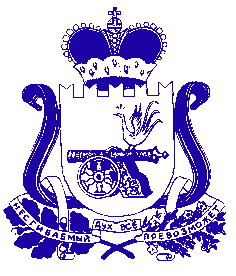 ОТЧЕТпо результатам предварительной оценки регулирующего воздействия  проекта постановления Правительства Смоленской области«О внесении изменений в постановление Администрации Смоленской области от 30.08.2023 № 513»1. Описание содержания предлагаемого правового регулирования в части положений, которые изменяют: - содержание прав и обязанностей субъектов предпринимательской и иной экономической деятельности; - содержание или порядок реализации полномочий исполнительных органов Смоленской области в отношениях с субъектами предпринимательской и иной экономической деятельности.Проектом постановления Правительства Смоленской области «О внесении изменений в постановление Администрации Смоленской области от 30.08.2023 
№ 513» (далее – проект постановления) вносятся изменения в Порядок определения объема и предоставления субсидии автономной некоммерческой организации «Проектная дирекция по обеспечению деятельности в сферах строительства и жилищно-коммунального хозяйства» в рамках реализации областной государственной программы «Создание условий для осуществления градостроительной деятельности в смоленской области» на финансовое обеспечение затрат, связанных с предоставлением мониторинговых услуг в сферах строительства и жилищно-коммунального хозяйства (далее – Порядок определения объема и предоставления субсидии) в целях уточнения направления расходования субсидии.Проектом постановления в действующий Порядок определения объема и предоставления субсидии вносятся следующие изменения:- изменяется наименование автономной некоммерческой организации, которой предоставляется субсидия;- изменяется наименование исполнительных органов Смоленской области в соответствии с Указом Губернатора Смоленской области «О системе и структуре исполнительных органов Смоленской области» от 10.10.2023 № 1;- уточняются направления расходования субсидии и форма заявления о предоставлении субсидии;- уточняется результат предоставления субсидии.В случае принятия и реализации проекта постановления содержание и порядок реализации полномочий Министерства архитектуры и строительства Смоленской области осуществляется в соответствии с Положением о Министерстве архитектуры и строительства Смоленской области, утвержденным постановлением Правительства Смоленской области от 10.10.2023 № 19, и проектом постановления.2. Сведения о проблеме, на решение которой направлено предлагаемое правовое регулирование, оценка негативных эффектов, порождаемых наличием данной проблемы. Проект постановления разработан в целях решения проблемы: несоответствие действующего Порядка определения объема и предоставления субсидии областному законодательству (постановление Правительства Смоленской области от 10.10.2023 № 1 «О переименовании отдельных исполнительных органов Смоленской области», распоряжение Правительства Смоленской области от 03.05.2024 № 697-рп 
«О переименовании автономной некоммерческой организации «Проектная дирекция по обеспечению деятельности в сферах строительства и жилищно-коммунального хозяйства» и внесении изменения в распоряжение Администрации Смоленской области от 28.06.2023 № 1019-р/адм»).Негативным эффектом, связанным с наличием указанной проблемы, является не предоставление субсидии автономной некоммерческой организации, так как оказание предоставление субсидии осуществляется в соответствии с действующим законодательством.3. Сведения о целях предлагаемого правового регулирования и обоснование их соответствия целям и приоритетам государственной политики и направлениям деятельности исполнительных органов Смоленской области; ключевые показатели достижения целей предлагаемого правового регулирования и срок оценки их достижения.4. Оценка расходов областного бюджета в связи с реализацией предлагаемого правового регулирования с использованием количественных методов. Источником финансового обеспечения субсидии являются средства областного бюджета, предусмотренные на реализацию государственной программы «Создание условий для осуществления градостроительной деятельности в Смоленской области», утвержденной постановлением Администрации Смоленской области от 25.11.2013 № 955. Предоставление субсидии осуществляется в соответствии со сводной бюджетной росписью областного бюджета на соответствующий финансовый год и плановый период в пределах лимитов бюджетных обязательств, предусмотренных на указанные цели: в 2024 году – 37999,9 тыс. рублей; в 2025 году – 25000,0 тыс. рублей; в 2026 году – 25 000,0 тыс. рублей. Принятие и реализация проекта постановления не потребует дополнительного финансирования за счет средств областного бюджета, бюджетов иных уровней или внебюджетных источников, а также материальных и иных затрат.5. Описание возможных альтернативных способов предлагаемого правового регулирования (необходимые мероприятия, результат оценки последствий).Альтернативные способы правового регулирования отсутствуют. Опыт других регионов в данной сфере правового регулирования отсутствует.6. Описание основных групп субъектов предпринимательской и иной экономической деятельности, интересы которых будут затронуты предлагаемым правовым регулированием. Проект постановления затрагивает интересы автономной некоммерческой организации «Проектная дирекция по развитию архитектуры и строительства Смоленской области», осуществляющей мониторинговые услуги в сферах строительства и жилищно-коммунального хозяйства.7. Оценка изменений расходов субъектов предпринимательской и иной экономической деятельности на осуществление такой деятельности, связанных с необходимостью соблюдать введенные обязанности, запреты и ограничения, возлагаемые на них предлагаемым правовым регулированием, с использованием количественных методов. Название требования: Представление документов для получения субсидии. Условие возникновения требования: Подготовка и предоставление документов для получения субсидии. Масштаб: Участник – 1 ед. Частота: 1 раз в год. Среднемесячная заработная плата в Смоленской области по виду экономической деятельности «Деятельность в области информации и связи» в марте 2024 года – 61 657 руб. Средняя стоимость часа работы: 367 руб./ч. (61 657 руб. /21 рабочий день / 8 рабочих часов).Принятие и реализация проекта постановления не повлечет изменений расходов автономной некоммерческой организации «Проектная дирекция по развитию архитектуры и строительства Смоленской области».В проекте постановления отсутствуют положения, которые вводят избыточные обязанности, запреты и ограничения для получателя субсидии или способствуют возникновению необоснованных расходов, снижению доходов.8. Сведения о результатах проведенных публичных обсуждений.Публичные обсуждения в отношении проекта постановления не проводились.9. Обоснование необходимости представления субъектом предпринимательской и иной экономической деятельности документов, предусмотренных проектом НПА, в разрезе каждого такого документа. Проект постановления не предусматривает необходимость представления автономной некоммерческой организацией «Проектная дирекция по развитию архитектуры и строительства Смоленской области» иных документов, не предусмотренных действующим Порядком определения объема и предоставления субсидии и определенных законодательством. Предоставляется обновленные формы заявления и направления расходования субсидии, предусмотренные в проекте постановления.10. Степень регулирующего воздействия (низкая, средняя, высокая). Проект постановления подлежит отнесению к низкой степени регулирующего воздействия. Обоснование отнесения: проект постановления регулирует предоставление субсидий, в том числе грантов в форме субсидий, получателям, указанным в областном законе об областном бюджете на очередной финансовый год и плановый период.11. Наличие или отсутствие в проекте НПА обязательных требований.Проект постановления не содержит обязательные требования.12. Сведения об установлении сроков вступления в силу НПА, содержащего обязательные требования; сведения об установлении срока действия НПА, содержащего обязательные требования.Проект постановления не содержит обязательные требования.Исп.: Макаренко Татьяна Валерьевна(4812) 20-46-65Цель предполагаемого правового регулированияНаименование ключевых показателей достижения цели предлагаемого правового регулированияЗначения ключевых показателей достижения цели предлагаемого правового регулированияЕдиница измерения ключевых показателейСроки достижения целиАктуализация утвержденного Порядка определения объема и предоставления субсидии с действующим законодательствомПредоставлены мониторинговые услуги в сферах строительства и жилищно-коммунального хозяйства500Единицы31.12.2024Вариант 1Вариант 21. Содержание варианта решения проблемыПринятиепроекта постановления Непринятие проекта постановления 2. Качественная характеристика и оценка динамики численности потенциальных адресатов предлагаемого правового регулирования в среднесрочном периоде (1 - 3 года)количество потенциальных заявителей – получателей государственной услуги останется без изменений количество потенциальных заявителей - получателей государственной услуги останется без изменений3. Оценка дополнительных расходов (доходов) потенциальных адресатов регулирования, связанных с введением предлагаемого правового регулирования дополнительные  доходы и  расходы отражены в разделе 7 дополнительные  доходы и  расходы отсутствуют   5. Оценка возможности достижения заявленных целей регулирования посредством применения рассматриваемых вариантов предлагаемого правового регулирования цели регулирования будут достигнуты цели регулирования не будут достигнуты   6. Оценка рисков неблагоприятных последствий отсутствуют риск не предоставления субсидии организации7.Обоснование выбора предпочтительного варианта решения выявленной проблемы: выбран вариант № 1, в рамках которого возможно достижение целей правового регулирования при отсутствии рисков неблагоприятных последствий, а именно: принятие нормативного правового акта о внесении изменений в Порядок определения объема и предоставления субсидии.Детальное описание предлагаемого варианта решения проблемы: Проект НПА разработан в целях актуализации утвержденного Порядка определения объема и предоставления субсидии в соответствии с действующим законодательством.Обоснование выбора предпочтительного варианта решения выявленной проблемы: выбран вариант № 1, в рамках которого возможно достижение целей правового регулирования при отсутствии рисков неблагоприятных последствий, а именно: принятие нормативного правового акта о внесении изменений в Порядок определения объема и предоставления субсидии.Детальное описание предлагаемого варианта решения проблемы: Проект НПА разработан в целях актуализации утвержденного Порядка определения объема и предоставления субсидии в соответствии с действующим законодательством.Текущее регулированиеНовое регулированиеКомментарииПакет документов для предоставления субсидии:1. заявление о предоставлении субсидии некоммерческой организации по установленной форме – 0,5 чел./часов;2. документы (заверенные копии), прилагаемые к заявлению* – 5 чел./часов.3. Подача пакета документов в Министерство архитектуры и строительства Смоленской области    – 2,5 чел./часов.Итого: 8 чел./часовПакет документов для предоставления субсидии:1. о предоставлении субсидии некоммерческой организации по установленной форме – 0,5 чел./часов;2. документы (заверенные копии), прилагаемые  к заявлению –5 чел./часов.3. Подача пакета документов в Министерство  архитектуры и строительства Смоленской области    – 2,5 чел./часов.Итого: 8 чел./часовОбщая стоимость требования: 2936 руб. (367*8*1 обращение)Общая стоимость требования: 2936 руб. (367*8*1 обращение)При принятии проекта постановления расходы получателей не изменятся.При принятии проекта постановления расходы получателей не изменятся.При принятии проекта постановления расходы получателей не изменятся.МинистрК.Н. Ростовцев